	       Odyssey Charter School        Governing Board of Trustees Application Packet – September 2017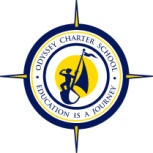 How to ApplyPotential nominees should submit the nominee application and a bio (1 page or less). Questions and applications should be emailed to: elections@odysseycharter.net
Elections At-A-GlanceNominations Close – Friday, September 22, 2017 at 12:00 pmVoting Begins: Tuesday, September 26, 2017Voting Closes: Friday, September 29, 2017 at 3:15 pmWhat do OCS Trustees do?The Board represents the State of Utah, which authorizes and underwrites Odyssey Charter School. The role of the Board is to ensure that Odyssey lives up to its charter and Board-stated Ends. The Board accomplishes its role through careful crafting and monitoring of policies. Most of your time on the Board of Trustees will be spent in becoming familiar with the charter, board policies and other documents, and working with other Board members to ensure Odyssey is fulfilling its mission.Duties and ExpectationsMission and Philosophy: Uphold the academic mission and philosophy of Odyssey Charter SchoolFinancial: Ensure proper management of, and accountability for, school funds and assetsLegal: Ensure compliance with relevant laws and regulationsSchool Policies: Create school policies that are lawful and fair and provide appropriate protection for everyone involved with the schoolOversight of Administrative Operations: select, evaluate and support the directorLong-Term Strategic Planning: Plan for the long-range future of Odyssey Charter School. 	       Odyssey Charter School        Nominations PacketNominee Application - Part IPlease read and assert to the following:Board Member ExpectationsIntimately know Odyssey’s mission and philosophy. Defend and support this purpose and direction at all times.Attend training in Policy Governance in order to participate effectively in the governance process.  (Example: Charter School Leadership Conference held annually in June.)Attend regular meetings of the OCS Board, which are each approximately two hours in duration.  The board meets twelve (12) times per year.  Be accessible for personal contact in between board meetings. Average time commitment required per month: 3-4 hours. Provide leadership to board committees and scrupulously observe OCS governance policies currently in force.Responsibly review and act upon matters brought to the board for action.  Prepare in advance for decision-making and policy formation at board meetings; take responsibility for self-education on the major issues before the board.Participate in the annual board development and planning retreat usually held in the summer of each year.  In general, utilize personal and professional skills, relationships and knowledge for the advancement of Odyssey Charter School.Recognize that a board member’s primary responsibility is to ensure Odyssey achieves the ends it is chartered by the State of Utah to achieve and not to pursue personal interests or agendas.   I am aware that all elected board members are expected to act in accordance with the above expectations and commit do so in good faith._____________ ___________	  	 ________________Nominee’s Signature				Date      Odyssey Charter School      Nominations Packet  Nominee Application - Part IIPersonal InformationName ______________________________________________________ Home Phone ______________________________    Mobile Phone ______________________________Address ______________________________________________________Email Address ______________________________Relevant Community Experience and/or Employment (attach a resume if relevant): .Why are you interested in serving as a board member of Odyssey Charter School? Area(s) of expertise/Contributions you feel you can make to Odyssey Charter School as a board member: Other volunteer commitments: 